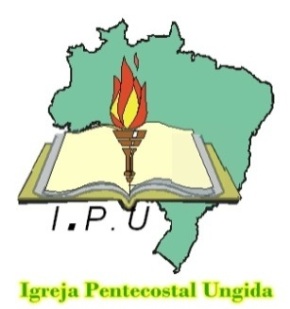 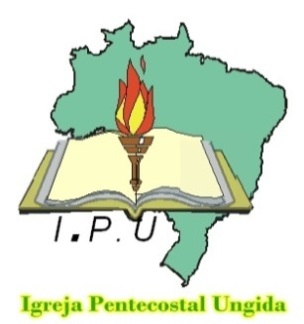           IGREJA  PENTECOSTAL  UNGIDAR.E.L.A.T.Ó.R.I.O – DOS DIZIMISTAS     Pastor Presidente                                                                          Tesoureiro     Pastor Presidente                                                                          TesoureiroRUA - Nº. BAIRRO - EST.CIDADE -CEP. CAMPO DE - MÊS -ANO - 20 OBREIRO  ATUAL -   IGREJA :         SEDE              CONGREGAÇÃO IGREJA :         SEDE              CONGREGAÇÃO IGREJA :         SEDE              CONGREGAÇÃO NºNOME DOS DIZIMISTASVALORSOMA NºNOME DOS DIZIMISTASVALORSOMA 